Publicado en Madrid el 22/05/2024 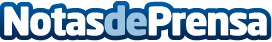 DevOps, la transformación de las empresas a través de la automatización de tareasEn un escenario empresarial cada vez más competitivo, la adopción de tecnologías se vuelve imprescindible para mantenerse a la vanguardia. En este contexto, las estrategias de DevOps emergen como un pilar fundamental para optimizar los procesos y reducir costos, ayudando a las empresas a adaptarse a los cambiosDatos de contacto: Laura Agencia000000000Nota de prensa publicada en: https://www.notasdeprensa.es/devops-la-transformacion-de-las-empresas-a_1 Categorias: Programación Madrid Software Ciberseguridad http://www.notasdeprensa.es